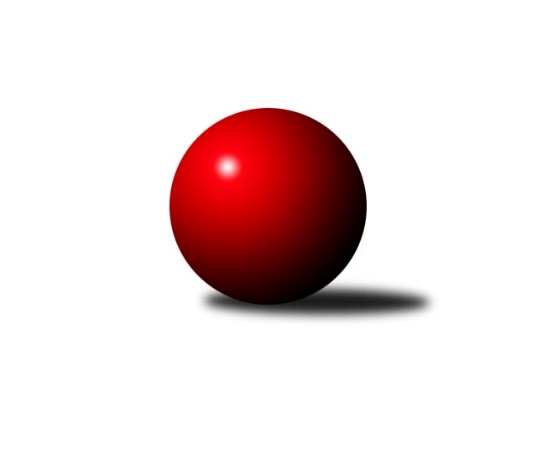 Č.9Ročník 2012/2013	8.6.2024 3. KLM C 2012/2013Statistika 9. kolaTabulka družstev:		družstvo	záp	výh	rem	proh	skore	sety	průměr	body	plné	dorážka	chyby	1.	TJ Horní Benešov ˝A˝	9	6	2	1	48.5 : 23.5 	(121.0 : 95.0)	3228	14	2162	1065	20.2	2.	Sokol Přemyslovice˝A˝	9	6	2	1	45.0 : 27.0 	(114.0 : 102.0)	3123	14	2125	998	29.2	3.	KK Zábřeh ˝B˝	9	7	0	2	44.5 : 27.5 	(116.5 : 99.5)	3142	14	2144	998	38.8	4.	TJ Spartak Přerov ˝B˝	9	6	1	2	43.0 : 29.0 	(116.0 : 100.0)	3139	13	2124	1015	29.9	5.	SK Camo Slavičín ˝A˝	9	4	2	3	37.5 : 34.5 	(103.0 : 113.0)	3160	10	2144	1016	34.7	6.	TJ Sokol Bohumín ˝A˝	9	4	0	5	34.0 : 38.0 	(107.5 : 108.5)	3071	8	2093	978	37	7.	TJ Tatran Litovel ˝A˝	9	4	0	5	31.5 : 40.5 	(112.0 : 104.0)	3081	8	2087	994	30.8	8.	SKK Ostrava ˝A˝	9	3	1	5	30.0 : 42.0 	(107.5 : 108.5)	3090	7	2097	993	35.2	9.	TJ Sokol Michálkovice ˝A˝	9	3	0	6	34.0 : 38.0 	(109.0 : 107.0)	3126	6	2144	982	36.4	10.	TJ  Krnov ˝A˝	9	3	0	6	33.5 : 38.5 	(97.5 : 118.5)	3102	6	2117	986	32.9	11.	HKK Olomouc ˝B˝	9	2	0	7	28.5 : 43.5 	(99.0 : 117.0)	3116	4	2121	995	38.1	12.	TJ Sokol Chvalíkovice ˝A˝	9	2	0	7	22.0 : 50.0 	(93.0 : 123.0)	3083	4	2111	972	37.7Tabulka doma:		družstvo	záp	výh	rem	proh	skore	sety	průměr	body	maximum	minimum	1.	Sokol Přemyslovice˝A˝	5	5	0	0	30.0 : 10.0 	(64.0 : 56.0)	3185	10	3218	3143	2.	TJ Horní Benešov ˝A˝	5	4	1	0	30.0 : 10.0 	(68.5 : 51.5)	3216	9	3279	3125	3.	TJ Spartak Přerov ˝B˝	5	4	1	0	28.0 : 12.0 	(70.5 : 49.5)	3301	9	3347	3271	4.	KK Zábřeh ˝B˝	4	4	0	0	22.0 : 10.0 	(55.0 : 41.0)	3242	8	3320	3200	5.	SK Camo Slavičín ˝A˝	5	3	2	0	24.5 : 15.5 	(60.0 : 60.0)	3152	8	3174	3128	6.	TJ Sokol Bohumín ˝A˝	4	3	0	1	20.0 : 12.0 	(54.0 : 42.0)	3048	6	3138	2946	7.	TJ Sokol Michálkovice ˝A˝	5	3	0	2	26.0 : 14.0 	(68.5 : 51.5)	3048	6	3153	2896	8.	TJ  Krnov ˝A˝	4	2	0	2	18.0 : 14.0 	(47.5 : 48.5)	3159	4	3185	3128	9.	SKK Ostrava ˝A˝	4	2	0	2	15.0 : 17.0 	(50.5 : 45.5)	3047	4	3104	2967	10.	TJ Tatran Litovel ˝A˝	4	1	0	3	9.5 : 22.5 	(43.5 : 52.5)	3131	2	3173	3074	11.	TJ Sokol Chvalíkovice ˝A˝	4	1	0	3	9.0 : 23.0 	(44.5 : 51.5)	3089	2	3138	3055	12.	HKK Olomouc ˝B˝	5	1	0	4	16.5 : 23.5 	(56.5 : 63.5)	3115	2	3150	3043Tabulka venku:		družstvo	záp	výh	rem	proh	skore	sety	průměr	body	maximum	minimum	1.	KK Zábřeh ˝B˝	5	3	0	2	22.5 : 17.5 	(61.5 : 58.5)	3121	6	3207	2934	2.	TJ Tatran Litovel ˝A˝	5	3	0	2	22.0 : 18.0 	(68.5 : 51.5)	3071	6	3158	2969	3.	TJ Horní Benešov ˝A˝	4	2	1	1	18.5 : 13.5 	(52.5 : 43.5)	3231	5	3273	3147	4.	Sokol Přemyslovice˝A˝	4	1	2	1	15.0 : 17.0 	(50.0 : 46.0)	3122	4	3180	3022	5.	TJ Spartak Přerov ˝B˝	4	2	0	2	15.0 : 17.0 	(45.5 : 50.5)	3085	4	3168	2878	6.	SKK Ostrava ˝A˝	5	1	1	3	15.0 : 25.0 	(57.0 : 63.0)	3099	3	3152	3006	7.	SK Camo Slavičín ˝A˝	4	1	0	3	13.0 : 19.0 	(43.0 : 53.0)	3163	2	3294	3026	8.	HKK Olomouc ˝B˝	4	1	0	3	12.0 : 20.0 	(42.5 : 53.5)	3116	2	3217	3027	9.	TJ  Krnov ˝A˝	5	1	0	4	15.5 : 24.5 	(50.0 : 70.0)	3091	2	3213	2983	10.	TJ Sokol Bohumín ˝A˝	5	1	0	4	14.0 : 26.0 	(53.5 : 66.5)	3079	2	3112	3022	11.	TJ Sokol Chvalíkovice ˝A˝	5	1	0	4	13.0 : 27.0 	(48.5 : 71.5)	3081	2	3214	2896	12.	TJ Sokol Michálkovice ˝A˝	4	0	0	4	8.0 : 24.0 	(40.5 : 55.5)	3112	0	3196	2980Tabulka podzimní části:		družstvo	záp	výh	rem	proh	skore	sety	průměr	body	doma	venku	1.	TJ Horní Benešov ˝A˝	9	6	2	1	48.5 : 23.5 	(121.0 : 95.0)	3228	14 	4 	1 	0 	2 	1 	1	2.	Sokol Přemyslovice˝A˝	9	6	2	1	45.0 : 27.0 	(114.0 : 102.0)	3123	14 	5 	0 	0 	1 	2 	1	3.	KK Zábřeh ˝B˝	9	7	0	2	44.5 : 27.5 	(116.5 : 99.5)	3142	14 	4 	0 	0 	3 	0 	2	4.	TJ Spartak Přerov ˝B˝	9	6	1	2	43.0 : 29.0 	(116.0 : 100.0)	3139	13 	4 	1 	0 	2 	0 	2	5.	SK Camo Slavičín ˝A˝	9	4	2	3	37.5 : 34.5 	(103.0 : 113.0)	3160	10 	3 	2 	0 	1 	0 	3	6.	TJ Sokol Bohumín ˝A˝	9	4	0	5	34.0 : 38.0 	(107.5 : 108.5)	3071	8 	3 	0 	1 	1 	0 	4	7.	TJ Tatran Litovel ˝A˝	9	4	0	5	31.5 : 40.5 	(112.0 : 104.0)	3081	8 	1 	0 	3 	3 	0 	2	8.	SKK Ostrava ˝A˝	9	3	1	5	30.0 : 42.0 	(107.5 : 108.5)	3090	7 	2 	0 	2 	1 	1 	3	9.	TJ Sokol Michálkovice ˝A˝	9	3	0	6	34.0 : 38.0 	(109.0 : 107.0)	3126	6 	3 	0 	2 	0 	0 	4	10.	TJ  Krnov ˝A˝	9	3	0	6	33.5 : 38.5 	(97.5 : 118.5)	3102	6 	2 	0 	2 	1 	0 	4	11.	HKK Olomouc ˝B˝	9	2	0	7	28.5 : 43.5 	(99.0 : 117.0)	3116	4 	1 	0 	4 	1 	0 	3	12.	TJ Sokol Chvalíkovice ˝A˝	9	2	0	7	22.0 : 50.0 	(93.0 : 123.0)	3083	4 	1 	0 	3 	1 	0 	4Tabulka jarní části:		družstvo	záp	výh	rem	proh	skore	sety	průměr	body	doma	venku	1.	SK Camo Slavičín ˝A˝	0	0	0	0	0.0 : 0.0 	(0.0 : 0.0)	0	0 	0 	0 	0 	0 	0 	0 	2.	KK Zábřeh ˝B˝	0	0	0	0	0.0 : 0.0 	(0.0 : 0.0)	0	0 	0 	0 	0 	0 	0 	0 	3.	TJ  Krnov ˝A˝	0	0	0	0	0.0 : 0.0 	(0.0 : 0.0)	0	0 	0 	0 	0 	0 	0 	0 	4.	TJ Spartak Přerov ˝B˝	0	0	0	0	0.0 : 0.0 	(0.0 : 0.0)	0	0 	0 	0 	0 	0 	0 	0 	5.	Sokol Přemyslovice˝A˝	0	0	0	0	0.0 : 0.0 	(0.0 : 0.0)	0	0 	0 	0 	0 	0 	0 	0 	6.	TJ Sokol Michálkovice ˝A˝	0	0	0	0	0.0 : 0.0 	(0.0 : 0.0)	0	0 	0 	0 	0 	0 	0 	0 	7.	TJ Horní Benešov ˝A˝	0	0	0	0	0.0 : 0.0 	(0.0 : 0.0)	0	0 	0 	0 	0 	0 	0 	0 	8.	TJ Sokol Chvalíkovice ˝A˝	0	0	0	0	0.0 : 0.0 	(0.0 : 0.0)	0	0 	0 	0 	0 	0 	0 	0 	9.	SKK Ostrava ˝A˝	0	0	0	0	0.0 : 0.0 	(0.0 : 0.0)	0	0 	0 	0 	0 	0 	0 	0 	10.	TJ Sokol Bohumín ˝A˝	0	0	0	0	0.0 : 0.0 	(0.0 : 0.0)	0	0 	0 	0 	0 	0 	0 	0 	11.	HKK Olomouc ˝B˝	0	0	0	0	0.0 : 0.0 	(0.0 : 0.0)	0	0 	0 	0 	0 	0 	0 	0 	12.	TJ Tatran Litovel ˝A˝	0	0	0	0	0.0 : 0.0 	(0.0 : 0.0)	0	0 	0 	0 	0 	0 	0 	0 Zisk bodů pro družstvo:		jméno hráče	družstvo	body	zápasy	v %	dílčí body	sety	v %	1.	Milan Šula 	KK Zábřeh ˝B˝ 	8	/	9	(89%)	28	/	36	(78%)	2.	Michal Albrecht 	KK Zábřeh ˝B˝ 	8	/	9	(89%)	22.5	/	36	(63%)	3.	Bohuslav Čuba 	TJ Horní Benešov ˝A˝ 	7	/	9	(78%)	23	/	36	(64%)	4.	Bedřich Pluhař 	TJ  Krnov ˝A˝ 	7	/	9	(78%)	22	/	36	(61%)	5.	Jiří Zezulka st. 	Sokol Přemyslovice˝A˝ 	7	/	9	(78%)	22	/	36	(61%)	6.	Jiří Trnka 	SKK Ostrava ˝A˝ 	7	/	9	(78%)	20	/	36	(56%)	7.	Vladimír Mánek 	TJ Spartak Přerov ˝B˝ 	6	/	6	(100%)	18	/	24	(75%)	8.	Tomáš Černý 	TJ Horní Benešov ˝A˝ 	6	/	8	(75%)	19.5	/	32	(61%)	9.	Vojtěch Venclík 	TJ Spartak Přerov ˝B˝ 	6	/	9	(67%)	23	/	36	(64%)	10.	Zbyněk Černý 	TJ Horní Benešov ˝A˝ 	6	/	9	(67%)	21	/	36	(58%)	11.	Eduard Tomek 	Sokol Přemyslovice˝A˝ 	6	/	9	(67%)	20	/	36	(56%)	12.	Aleš Kohutek 	TJ Sokol Bohumín ˝A˝ 	6	/	9	(67%)	19.5	/	36	(54%)	13.	Michal Zych 	TJ Sokol Michálkovice ˝A˝ 	6	/	9	(67%)	19.5	/	36	(54%)	14.	Petr Kuttler 	TJ Sokol Bohumín ˝A˝ 	6	/	9	(67%)	18.5	/	36	(51%)	15.	Jiří Michálek 	KK Zábřeh ˝B˝ 	5.5	/	9	(61%)	21.5	/	36	(60%)	16.	Rostislav Gorecký 	SK Camo Slavičín ˝A˝ 	5	/	7	(71%)	12	/	28	(43%)	17.	Vladimír Valenta 	TJ Sokol Chvalíkovice ˝A˝ 	5	/	8	(63%)	19	/	32	(59%)	18.	Josef Linhart 	TJ Sokol Michálkovice ˝A˝ 	5	/	8	(63%)	18.5	/	32	(58%)	19.	Petr Řepecký 	TJ Sokol Michálkovice ˝A˝ 	5	/	8	(63%)	18.5	/	32	(58%)	20.	Milan Sekanina 	HKK Olomouc ˝B˝ 	5	/	8	(63%)	18	/	32	(56%)	21.	Zdeněk Peč 	Sokol Přemyslovice˝A˝ 	5	/	8	(63%)	18	/	32	(56%)	22.	Martin Koraba 	TJ  Krnov ˝A˝ 	5	/	8	(63%)	14	/	32	(44%)	23.	Petr Holas 	SKK Ostrava ˝A˝ 	5	/	9	(56%)	22	/	36	(61%)	24.	Štefan Dendis 	TJ Sokol Bohumín ˝A˝ 	5	/	9	(56%)	21.5	/	36	(60%)	25.	Kamil Kubeša 	TJ Horní Benešov ˝A˝ 	5	/	9	(56%)	19	/	36	(53%)	26.	Václav Švub 	KK Zábřeh ˝B˝ 	5	/	9	(56%)	17.5	/	36	(49%)	27.	Václav Hrejzek 	TJ Sokol Michálkovice ˝A˝ 	5	/	9	(56%)	17	/	36	(47%)	28.	Jaromír Martiník 	TJ  Krnov ˝A˝ 	5	/	9	(56%)	17	/	36	(47%)	29.	Jakub Mokoš 	TJ Tatran Litovel ˝A˝ 	4.5	/	6	(75%)	13.5	/	24	(56%)	30.	Libor Čermák 	HKK Olomouc ˝B˝ 	4.5	/	6	(75%)	12	/	24	(50%)	31.	Jiří Zimek 	SK Camo Slavičín ˝A˝ 	4.5	/	9	(50%)	20	/	36	(56%)	32.	Petr Dankovič 	TJ Horní Benešov ˝A˝ 	4	/	5	(80%)	11.5	/	20	(58%)	33.	Petr Pavelka ml 	TJ Spartak Přerov ˝B˝ 	4	/	6	(67%)	14	/	24	(58%)	34.	Radek Malíšek 	HKK Olomouc ˝B˝ 	4	/	6	(67%)	13.5	/	24	(56%)	35.	Milan Kanda 	TJ Spartak Přerov ˝B˝ 	4	/	7	(57%)	19.5	/	28	(70%)	36.	Pavel Sláma 	SK Camo Slavičín ˝A˝ 	4	/	8	(50%)	19	/	32	(59%)	37.	Pavel Niesyt 	TJ Sokol Bohumín ˝A˝ 	4	/	8	(50%)	18	/	32	(56%)	38.	Pavel Gerlich 	SKK Ostrava ˝A˝ 	4	/	8	(50%)	17	/	32	(53%)	39.	Jiří Čamek 	TJ Tatran Litovel ˝A˝ 	4	/	8	(50%)	16	/	32	(50%)	40.	Radek Foltýn 	SKK Ostrava ˝A˝ 	4	/	8	(50%)	11.5	/	32	(36%)	41.	David Hendrych 	TJ Sokol Chvalíkovice ˝A˝ 	4	/	9	(44%)	17.5	/	36	(49%)	42.	Fridrich Péli 	TJ Sokol Bohumín ˝A˝ 	4	/	9	(44%)	16	/	36	(44%)	43.	Petr Vaněk 	TJ  Krnov ˝A˝ 	3.5	/	7	(50%)	13	/	28	(46%)	44.	Kamil Axman 	TJ Tatran Litovel ˝A˝ 	3.5	/	8	(44%)	17.5	/	32	(55%)	45.	Zdeněk Černý 	TJ Horní Benešov ˝A˝ 	3.5	/	9	(39%)	16	/	36	(44%)	46.	Jiří Divila st. 	TJ Spartak Přerov ˝B˝ 	3	/	4	(75%)	9	/	16	(56%)	47.	Miroslav Petřek ml.	TJ Horní Benešov ˝A˝ 	3	/	5	(60%)	11	/	20	(55%)	48.	Leopold Jašek 	HKK Olomouc ˝B˝ 	3	/	5	(60%)	10	/	20	(50%)	49.	Zdeněk Gajda 	SK Camo Slavičín ˝A˝ 	3	/	6	(50%)	11	/	24	(46%)	50.	Libor Pekárek ml. 	SK Camo Slavičín ˝A˝ 	3	/	7	(43%)	13	/	28	(46%)	51.	Vojtěch Jurníček 	Sokol Přemyslovice˝A˝ 	3	/	7	(43%)	12.5	/	28	(45%)	52.	Jiří Fiala 	TJ Tatran Litovel ˝A˝ 	3	/	7	(43%)	11	/	28	(39%)	53.	Jan Tögel 	HKK Olomouc ˝B˝ 	3	/	7	(43%)	9	/	28	(32%)	54.	Miroslav Talášek 	TJ Tatran Litovel ˝A˝ 	3	/	8	(38%)	18	/	32	(56%)	55.	Martin Šumník 	TJ Sokol Chvalíkovice ˝A˝ 	3	/	8	(38%)	15.5	/	32	(48%)	56.	Milan Zezulka 	Sokol Přemyslovice˝A˝ 	3	/	8	(38%)	14.5	/	32	(45%)	57.	Tomáš Rechtoris 	TJ Sokol Michálkovice ˝A˝ 	3	/	8	(38%)	14	/	32	(44%)	58.	Karel Ivaniš 	SK Camo Slavičín ˝A˝ 	3	/	8	(38%)	13.5	/	32	(42%)	59.	Vladimír Korta 	SKK Ostrava ˝A˝ 	3	/	9	(33%)	16.5	/	36	(46%)	60.	Vlastimil Kotrla 	TJ  Krnov ˝A˝ 	3	/	9	(33%)	15	/	36	(42%)	61.	Jakub Hendrych 	TJ Sokol Chvalíkovice ˝A˝ 	2.5	/	8	(31%)	13.5	/	32	(42%)	62.	David Čulík 	TJ Tatran Litovel ˝A˝ 	2.5	/	9	(28%)	20	/	36	(56%)	63.	Jiří Divila ml. 	TJ Spartak Přerov ˝B˝ 	2	/	2	(100%)	6	/	8	(75%)	64.	Miroslav Ondrouch 	Sokol Přemyslovice˝A˝ 	2	/	2	(100%)	6	/	8	(75%)	65.	Libor Tkáč 	SKK Ostrava ˝A˝ 	2	/	3	(67%)	8	/	12	(67%)	66.	Tomáš Dražil 	KK Zábřeh ˝B˝ 	2	/	3	(67%)	7	/	12	(58%)	67.	Petr Axman 	TJ Tatran Litovel ˝A˝ 	2	/	4	(50%)	10.5	/	16	(66%)	68.	Jiří Jedlička 	TJ  Krnov ˝A˝ 	2	/	4	(50%)	6	/	16	(38%)	69.	Dalibor Vinklar 	TJ Spartak Přerov ˝B˝ 	2	/	4	(50%)	6	/	16	(38%)	70.	Jakub Pekárek 	SK Camo Slavičín ˝A˝ 	2	/	5	(40%)	9.5	/	20	(48%)	71.	Martin Weiss 	TJ  Krnov ˝A˝ 	2	/	5	(40%)	9	/	20	(45%)	72.	Stanislav Beňa st.	TJ Spartak Přerov ˝B˝ 	2	/	5	(40%)	8.5	/	20	(43%)	73.	Jiří Kropáč 	HKK Olomouc ˝B˝ 	2	/	6	(33%)	13.5	/	24	(56%)	74.	Josef Jurášek 	TJ Sokol Michálkovice ˝A˝ 	2	/	6	(33%)	12.5	/	24	(52%)	75.	Josef Hendrych 	TJ Sokol Chvalíkovice ˝A˝ 	2	/	6	(33%)	11.5	/	24	(48%)	76.	Petr Vácha 	TJ Spartak Přerov ˝B˝ 	2	/	6	(33%)	9	/	24	(38%)	77.	Milan Dvorský 	Sokol Přemyslovice˝A˝ 	2	/	7	(29%)	12	/	28	(43%)	78.	Josef Karafiát 	KK Zábřeh ˝B˝ 	2	/	7	(29%)	12	/	28	(43%)	79.	Dušan Říha 	HKK Olomouc ˝B˝ 	2	/	9	(22%)	14	/	36	(39%)	80.	Pavel Močár 	Sokol Přemyslovice˝A˝ 	1	/	1	(100%)	3	/	4	(75%)	81.	Radek Grulich 	Sokol Přemyslovice˝A˝ 	1	/	1	(100%)	3	/	4	(75%)	82.	Jan Sedláček 	Sokol Přemyslovice˝A˝ 	1	/	1	(100%)	2	/	4	(50%)	83.	Miroslav Futerko 	SKK Ostrava ˝A˝ 	1	/	3	(33%)	6.5	/	12	(54%)	84.	Aleš Čapka 	HKK Olomouc ˝B˝ 	1	/	3	(33%)	6	/	12	(50%)	85.	František Baleka 	TJ Tatran Litovel ˝A˝ 	1	/	3	(33%)	5.5	/	12	(46%)	86.	Radek Hendrych 	TJ Sokol Chvalíkovice ˝A˝ 	1	/	6	(17%)	8	/	24	(33%)	87.	Vladimír Šipula 	TJ Sokol Bohumín ˝A˝ 	1	/	9	(11%)	13	/	36	(36%)	88.	Roman Beinhauer 	TJ Sokol Chvalíkovice ˝A˝ 	0.5	/	1	(50%)	2	/	4	(50%)	89.	Zdeněk Zhýbala 	TJ Sokol Michálkovice ˝A˝ 	0	/	1	(0%)	2	/	4	(50%)	90.	Vladimír Kostka 	TJ Sokol Chvalíkovice ˝A˝ 	0	/	1	(0%)	2	/	4	(50%)	91.	David Janušík 	TJ Spartak Přerov ˝B˝ 	0	/	1	(0%)	1	/	4	(25%)	92.	Jiří Srovnal 	KK Zábřeh ˝B˝ 	0	/	1	(0%)	1	/	4	(25%)	93.	Jan Chovanec 	TJ Sokol Chvalíkovice ˝A˝ 	0	/	1	(0%)	0	/	4	(0%)	94.	Jiří Hradílek 	TJ Spartak Přerov ˝B˝ 	0	/	1	(0%)	0	/	4	(0%)	95.	Miroslav Pytel 	SKK Ostrava ˝A˝ 	0	/	2	(0%)	3	/	8	(38%)	96.	Jan Körner 	KK Zábřeh ˝B˝ 	0	/	2	(0%)	3	/	8	(38%)	97.	Antonín Guman 	KK Zábřeh ˝B˝ 	0	/	2	(0%)	2	/	8	(25%)	98.	Miloslav Compel 	KK Zábřeh ˝B˝ 	0	/	3	(0%)	2	/	12	(17%)	99.	Petr Hendrych 	TJ Sokol Chvalíkovice ˝A˝ 	0	/	3	(0%)	2	/	12	(17%)	100.	Petr Jurášek 	TJ Sokol Michálkovice ˝A˝ 	0	/	4	(0%)	5	/	16	(31%)Průměry na kuželnách:		kuželna	průměr	plné	dorážka	chyby	výkon na hráče	1.	TJ Spartak Přerov, 1-6	3265	2198	1067	26.7	(544.3)	2.	KK Zábřeh, 1-4	3220	2159	1061	31.8	(536.8)	3.	 Horní Benešov, 1-4	3152	2149	1003	31.6	(525.5)	4.	Sokol Přemyslovice, 1-4	3146	2112	1034	27.0	(524.5)	5.	KC Zlín, 1-4	3138	2135	1002	35.4	(523.0)	6.	HKK Olomouc, 1-8	3133	2133	1000	37.9	(522.3)	7.	TJ Opava, 1-4	3105	2108	997	32.5	(517.5)	8.	TJ VOKD Poruba, 1-4	3029	2082	947	40.1	(504.9)	9.	TJ Sokol Bohumín, 1-4	3012	2068	943	39.9	(502.0)Nejlepší výkony na kuželnách:TJ Spartak Přerov, 1-6TJ Spartak Přerov ˝B˝	3347	5. kolo	Milan Kanda 	TJ Spartak Přerov ˝B˝	610	1. koloTJ Spartak Přerov ˝B˝	3301	1. kolo	Karel Ivaniš 	SK Camo Slavičín ˝A˝	608	3. koloTJ Spartak Přerov ˝B˝	3297	3. kolo	Vladimír Mánek 	TJ Spartak Přerov ˝B˝	598	8. koloSK Camo Slavičín ˝A˝	3294	3. kolo	Tomáš Černý 	TJ Horní Benešov ˝A˝	590	6. koloTJ Spartak Přerov ˝B˝	3290	8. kolo	Milan Kanda 	TJ Spartak Přerov ˝B˝	586	8. koloTJ Horní Benešov ˝A˝	3273	6. kolo	Vojtěch Venclík 	TJ Spartak Přerov ˝B˝	582	5. koloTJ Spartak Přerov ˝B˝	3271	6. kolo	Vojtěch Venclík 	TJ Spartak Přerov ˝B˝	575	1. koloHKK Olomouc ˝B˝	3217	8. kolo	Petr Pavelka ml 	TJ Spartak Přerov ˝B˝	575	6. koloTJ  Krnov ˝A˝	3213	1. kolo	Jiří Trnka 	SKK Ostrava ˝A˝	574	5. koloSKK Ostrava ˝A˝	3152	5. kolo	Milan Kanda 	TJ Spartak Přerov ˝B˝	572	3. koloKK Zábřeh, 1-4KK Zábřeh ˝B˝	3320	4. kolo	Michal Albrecht 	KK Zábřeh ˝B˝	602	4. koloKK Zábřeh ˝B˝	3234	7. kolo	Michal Zych 	TJ Sokol Michálkovice ˝A˝	585	2. koloKK Zábřeh ˝B˝	3215	9. kolo	Martin Koraba 	TJ  Krnov ˝A˝	577	7. koloTJ Sokol Chvalíkovice ˝A˝	3214	4. kolo	Martin Šumník 	TJ Sokol Chvalíkovice ˝A˝	576	4. koloTJ  Krnov ˝A˝	3211	7. kolo	Vladimír Valenta 	TJ Sokol Chvalíkovice ˝A˝	574	4. koloKK Zábřeh ˝B˝	3200	2. kolo	Jiří Michálek 	KK Zábřeh ˝B˝	570	9. koloTJ Sokol Michálkovice ˝A˝	3196	2. kolo	Jiří Michálek 	KK Zábřeh ˝B˝	564	4. koloSK Camo Slavičín ˝A˝	3176	9. kolo	Josef Karafiát 	KK Zábřeh ˝B˝	563	7. kolo		. kolo	Tomáš Dražil 	KK Zábřeh ˝B˝	563	4. kolo		. kolo	Tomáš Dražil 	KK Zábřeh ˝B˝	562	2. kolo Horní Benešov, 1-4TJ Horní Benešov ˝A˝	3279	3. kolo	Martin Koraba 	TJ  Krnov ˝A˝	586	2. koloTJ Horní Benešov ˝A˝	3257	7. kolo	Kamil Kubeša 	TJ Horní Benešov ˝A˝	578	2. koloTJ Horní Benešov ˝A˝	3233	2. kolo	Miroslav Petřek ml.	TJ Horní Benešov ˝A˝	574	1. koloTJ Horní Benešov ˝A˝	3217	8. kolo	Jaromír Martiník 	TJ  Krnov ˝A˝	571	4. koloTJ Horní Benešov ˝A˝	3203	1. kolo	Bedřich Pluhař 	TJ  Krnov ˝A˝	569	6. koloTJ  Krnov ˝A˝	3185	4. kolo	Kamil Axman 	TJ Tatran Litovel ˝A˝	568	6. koloTJ  Krnov ˝A˝	3170	2. kolo	Zbyněk Černý 	TJ Horní Benešov ˝A˝	567	3. koloSokol Přemyslovice˝A˝	3161	5. kolo	Miroslav Petřek ml.	TJ Horní Benešov ˝A˝	566	7. koloTJ Tatran Litovel ˝A˝	3158	6. kolo	Zdeněk Černý 	TJ Horní Benešov ˝A˝	561	7. koloTJ  Krnov ˝A˝	3153	9. kolo	Bohuslav Čuba 	TJ Horní Benešov ˝A˝	559	2. koloSokol Přemyslovice, 1-4Sokol Přemyslovice˝A˝	3218	6. kolo	Jiří Zezulka st. 	Sokol Přemyslovice˝A˝	575	8. koloSokol Přemyslovice˝A˝	3208	4. kolo	Jakub Mokoš 	TJ Tatran Litovel ˝A˝	569	7. koloKK Zábřeh ˝B˝	3207	5. kolo	Zdeněk Peč 	Sokol Přemyslovice˝A˝	564	1. koloSokol Přemyslovice˝A˝	3202	8. kolo	Vojtěch Jurníček 	Sokol Přemyslovice˝A˝	561	8. koloSokol Přemyslovice˝A˝	3180	9. kolo	David Hendrych 	TJ Sokol Chvalíkovice ˝A˝	559	8. koloTJ Tatran Litovel ˝A˝	3173	7. kolo	Milan Zezulka 	Sokol Přemyslovice˝A˝	557	9. koloTJ Tatran Litovel ˝A˝	3163	5. kolo	Kamil Axman 	TJ Tatran Litovel ˝A˝	556	7. koloSokol Přemyslovice˝A˝	3156	3. kolo	Eduard Tomek 	Sokol Přemyslovice˝A˝	556	3. koloTJ Sokol Chvalíkovice ˝A˝	3146	8. kolo	Jan Sedláček 	Sokol Přemyslovice˝A˝	555	4. koloSokol Přemyslovice˝A˝	3143	1. kolo	Josef Karafiát 	KK Zábřeh ˝B˝	554	5. koloKC Zlín, 1-4SK Camo Slavičín ˝A˝	3174	4. kolo	Pavel Sláma 	SK Camo Slavičín ˝A˝	592	4. koloSK Camo Slavičín ˝A˝	3171	6. kolo	Jiří Čamek 	TJ Tatran Litovel ˝A˝	563	8. koloSK Camo Slavičín ˝A˝	3159	8. kolo	Milan Zezulka 	Sokol Přemyslovice˝A˝	562	2. koloTJ Horní Benešov ˝A˝	3147	4. kolo	Libor Čermák 	HKK Olomouc ˝B˝	559	6. koloTJ Tatran Litovel ˝A˝	3138	8. kolo	Zdeněk Černý 	TJ Horní Benešov ˝A˝	558	4. koloSK Camo Slavičín ˝A˝	3130	2. kolo	Zdeněk Gajda 	SK Camo Slavičín ˝A˝	556	1. koloSK Camo Slavičín ˝A˝	3128	1. kolo	Rostislav Gorecký 	SK Camo Slavičín ˝A˝	554	8. koloSokol Přemyslovice˝A˝	3123	2. kolo	Petr Holas 	SKK Ostrava ˝A˝	553	1. koloSKK Ostrava ˝A˝	3113	1. kolo	Jiří Zimek 	SK Camo Slavičín ˝A˝	553	6. koloHKK Olomouc ˝B˝	3099	6. kolo	Jiří Zimek 	SK Camo Slavičín ˝A˝	544	2. koloHKK Olomouc, 1-8TJ Horní Benešov ˝A˝	3271	9. kolo	Bohuslav Čuba 	TJ Horní Benešov ˝A˝	579	9. koloKK Zábřeh ˝B˝	3201	3. kolo	Jan Tögel 	HKK Olomouc ˝B˝	565	7. koloTJ Sokol Chvalíkovice ˝A˝	3171	1. kolo	Kamil Kubeša 	TJ Horní Benešov ˝A˝	565	9. koloHKK Olomouc ˝B˝	3150	7. kolo	Milan Šula 	KK Zábřeh ˝B˝	563	3. koloHKK Olomouc ˝B˝	3150	3. kolo	Jiří Kropáč 	HKK Olomouc ˝B˝	558	3. koloHKK Olomouc ˝B˝	3122	1. kolo	Radek Malíšek 	HKK Olomouc ˝B˝	554	1. koloHKK Olomouc ˝B˝	3112	9. kolo	Radek Hendrych 	TJ Sokol Chvalíkovice ˝A˝	551	1. koloTJ Sokol Bohumín ˝A˝	3093	5. kolo	Jakub Hendrych 	TJ Sokol Chvalíkovice ˝A˝	547	1. koloHKK Olomouc ˝B˝	3043	5. kolo	Radek Malíšek 	HKK Olomouc ˝B˝	545	7. koloSokol Přemyslovice˝A˝	3022	7. kolo	Dušan Říha 	HKK Olomouc ˝B˝	545	7. koloTJ Opava, 1-4TJ Spartak Přerov ˝B˝	3168	9. kolo	Jiří Čamek 	TJ Tatran Litovel ˝A˝	560	3. koloSK Camo Slavičín ˝A˝	3154	7. kolo	Josef Hendrych 	TJ Sokol Chvalíkovice ˝A˝	553	7. koloTJ Sokol Chvalíkovice ˝A˝	3138	5. kolo	Rostislav Gorecký 	SK Camo Slavičín ˝A˝	552	7. koloTJ Sokol Chvalíkovice ˝A˝	3103	9. kolo	Vladimír Valenta 	TJ Sokol Chvalíkovice ˝A˝	550	5. koloTJ Tatran Litovel ˝A˝	3100	3. kolo	Petr Pavelka ml 	TJ Spartak Přerov ˝B˝	548	9. koloTJ  Krnov ˝A˝	3064	5. kolo	Vladimír Valenta 	TJ Sokol Chvalíkovice ˝A˝	541	9. koloTJ Sokol Chvalíkovice ˝A˝	3060	3. kolo	Milan Kanda 	TJ Spartak Přerov ˝B˝	540	9. koloTJ Sokol Chvalíkovice ˝A˝	3055	7. kolo	Jiří Zimek 	SK Camo Slavičín ˝A˝	538	7. kolo		. kolo	Jaromír Martiník 	TJ  Krnov ˝A˝	537	5. kolo		. kolo	Jiří Divila st. 	TJ Spartak Přerov ˝B˝	536	9. koloTJ VOKD Poruba, 1-4KK Zábřeh ˝B˝	3179	6. kolo	Michal Albrecht 	KK Zábřeh ˝B˝	554	6. koloSKK Ostrava ˝A˝	3104	6. kolo	Milan Šula 	KK Zábřeh ˝B˝	546	6. koloSKK Ostrava ˝A˝	3082	2. kolo	Vladimír Korta 	SKK Ostrava ˝A˝	541	6. koloSKK Ostrava ˝A˝	3035	4. kolo	Jiří Michálek 	KK Zábřeh ˝B˝	540	6. koloTJ Tatran Litovel ˝A˝	2989	4. kolo	Vladimír Korta 	SKK Ostrava ˝A˝	539	2. koloTJ  Krnov ˝A˝	2983	8. kolo	Jiří Trnka 	SKK Ostrava ˝A˝	532	6. koloSKK Ostrava ˝A˝	2967	8. kolo	Petr Axman 	TJ Tatran Litovel ˝A˝	530	4. koloTJ Sokol Chvalíkovice ˝A˝	2896	2. kolo	Bedřich Pluhař 	TJ  Krnov ˝A˝	527	8. kolo		. kolo	Petr Holas 	SKK Ostrava ˝A˝	527	6. kolo		. kolo	Petr Holas 	SKK Ostrava ˝A˝	526	2. koloTJ Sokol Bohumín, 1-4TJ Sokol Michálkovice ˝A˝	3153	5. kolo	Pavel Niesyt 	TJ Sokol Bohumín ˝A˝	559	8. koloTJ Sokol Bohumín ˝A˝	3138	6. kolo	Petr Řepecký 	TJ Sokol Michálkovice ˝A˝	544	3. koloTJ Sokol Michálkovice ˝A˝	3128	7. kolo	Josef Linhart 	TJ Sokol Michálkovice ˝A˝	543	5. koloTJ Sokol Bohumín ˝A˝	3060	8. kolo	Josef Linhart 	TJ Sokol Michálkovice ˝A˝	543	7. koloTJ Sokol Bohumín ˝A˝	3049	4. kolo	Michal Albrecht 	KK Zábřeh ˝B˝	542	8. koloTJ Sokol Michálkovice ˝A˝	3049	3. kolo	Tomáš Rechtoris 	TJ Sokol Michálkovice ˝A˝	542	7. koloTJ Spartak Přerov ˝B˝	3031	2. kolo	Petr Kuttler 	TJ Sokol Bohumín ˝A˝	540	6. koloSK Camo Slavičín ˝A˝	3026	5. kolo	Pavel Niesyt 	TJ Sokol Bohumín ˝A˝	540	6. koloTJ Sokol Michálkovice ˝A˝	3013	9. kolo	Michal Zych 	TJ Sokol Michálkovice ˝A˝	540	9. koloSKK Ostrava ˝A˝	3006	9. kolo	Martin Šumník 	TJ Sokol Chvalíkovice ˝A˝	537	6. koloČetnost výsledků:	7.0 : 1.0	11x	6.0 : 2.0	12x	5.5 : 2.5	1x	5.0 : 3.0	8x	4.5 : 3.5	1x	4.0 : 4.0	4x	3.0 : 5.0	4x	2.5 : 5.5	1x	2.0 : 6.0	7x	1.5 : 6.5	1x	1.0 : 7.0	3x	0.5 : 7.5	1x